L A M P I R A N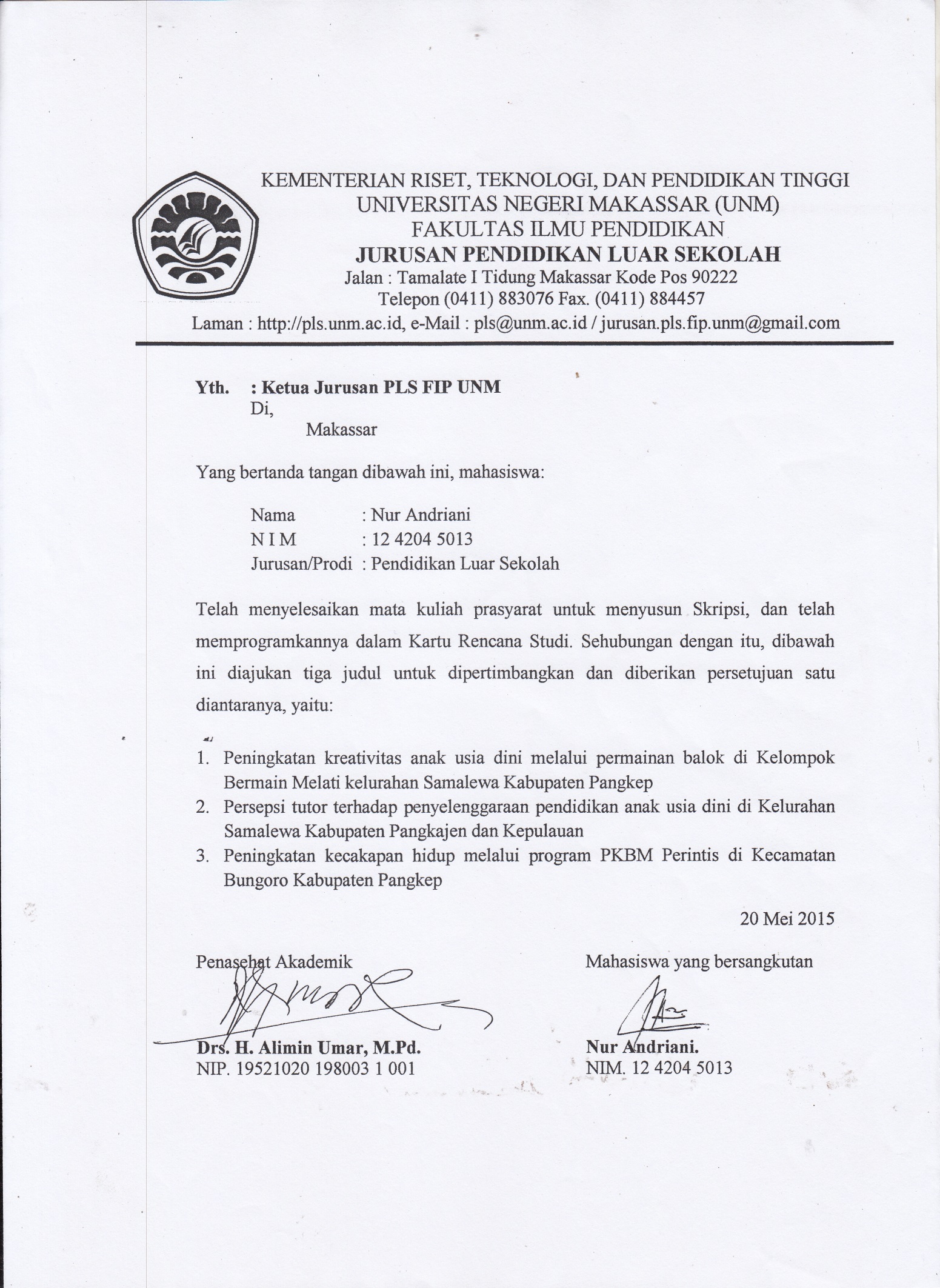 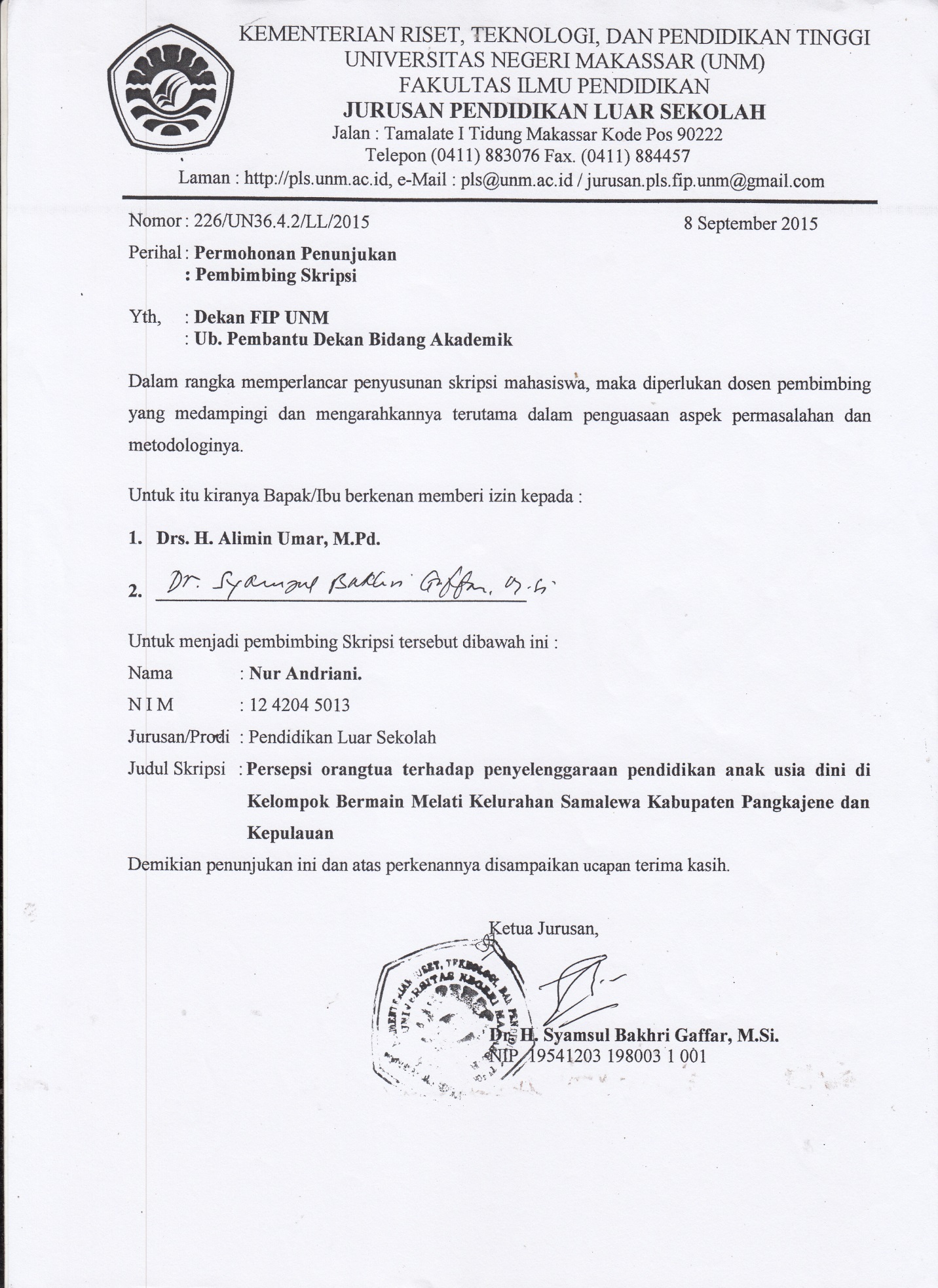 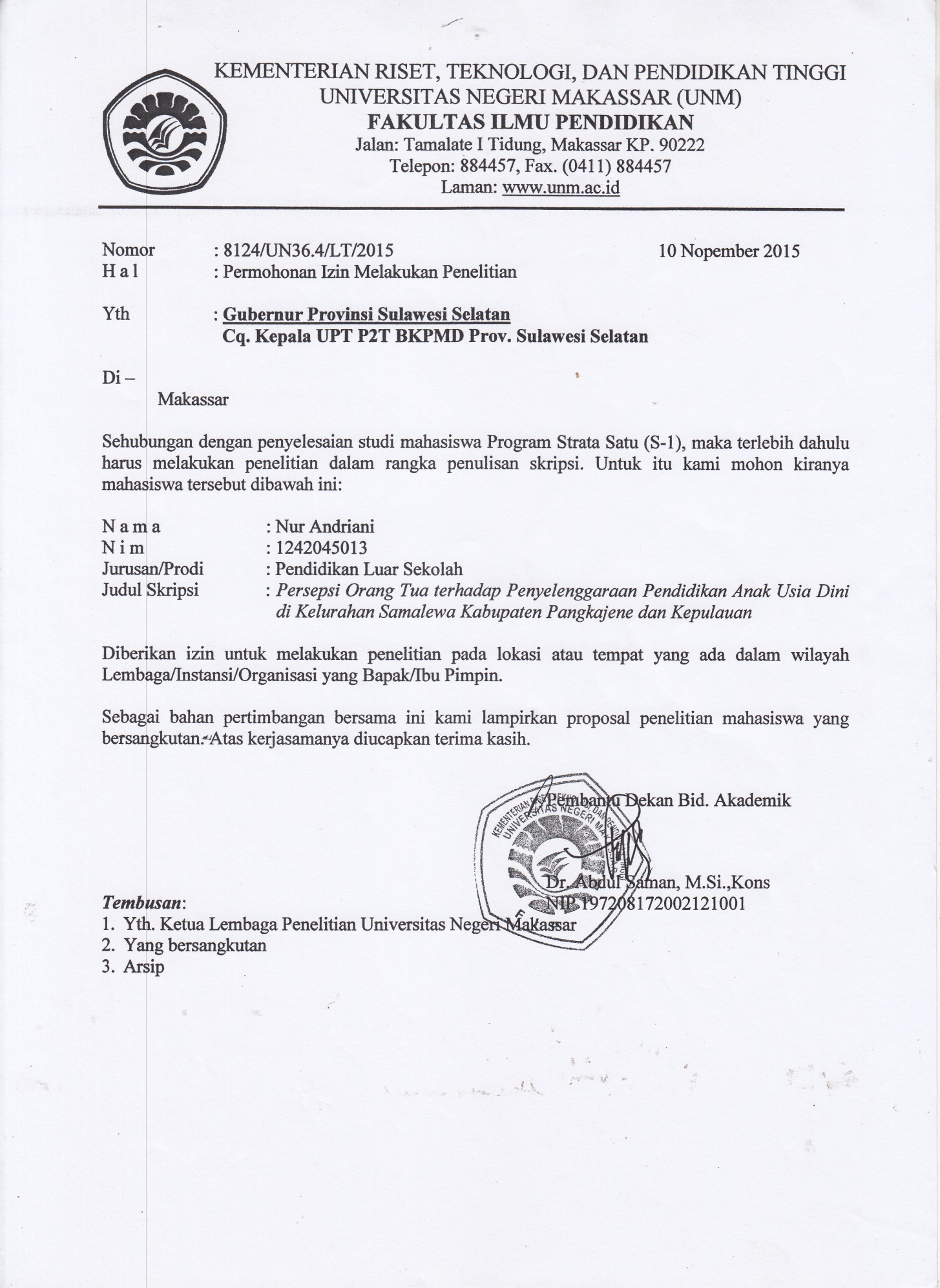 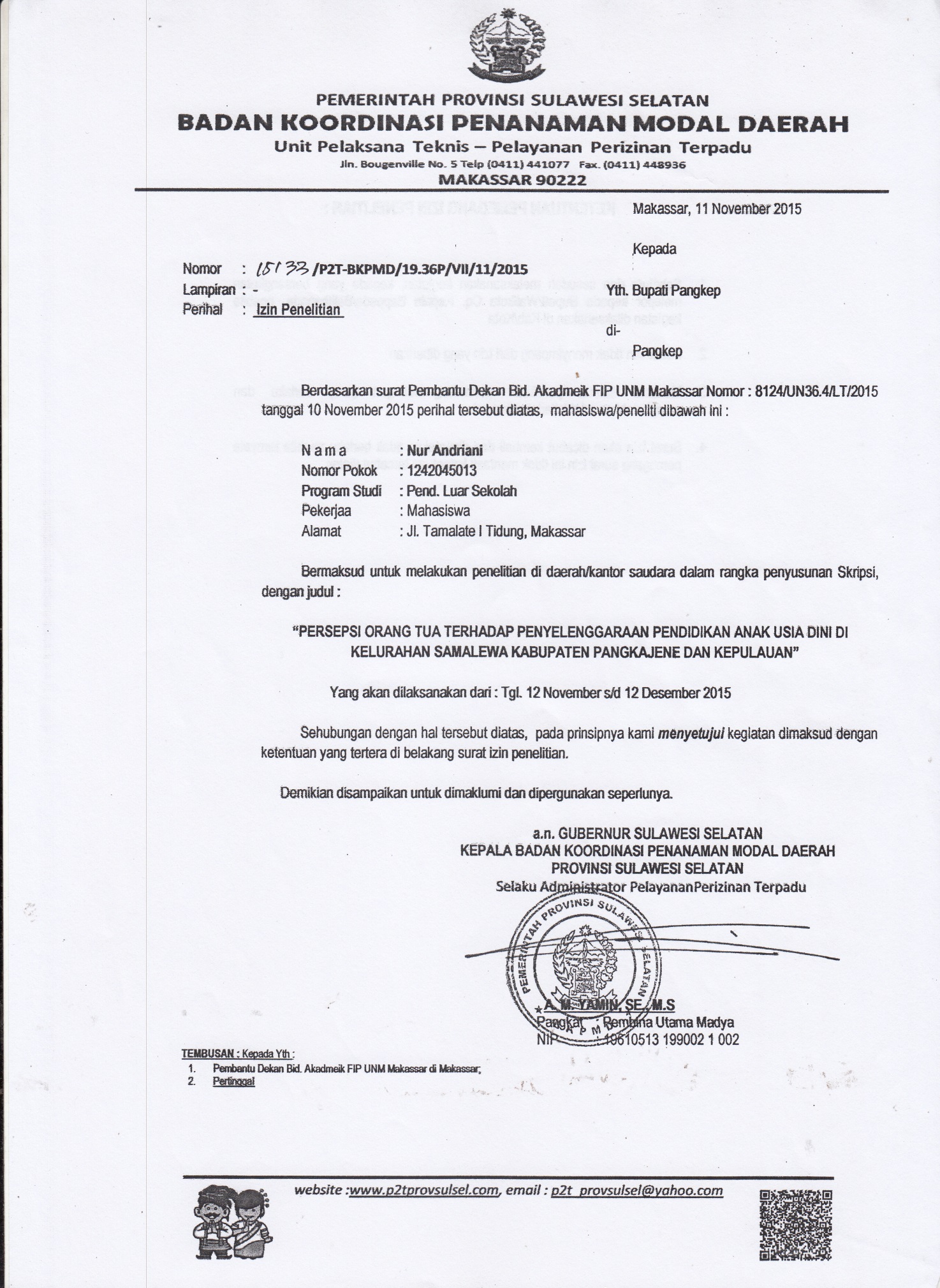 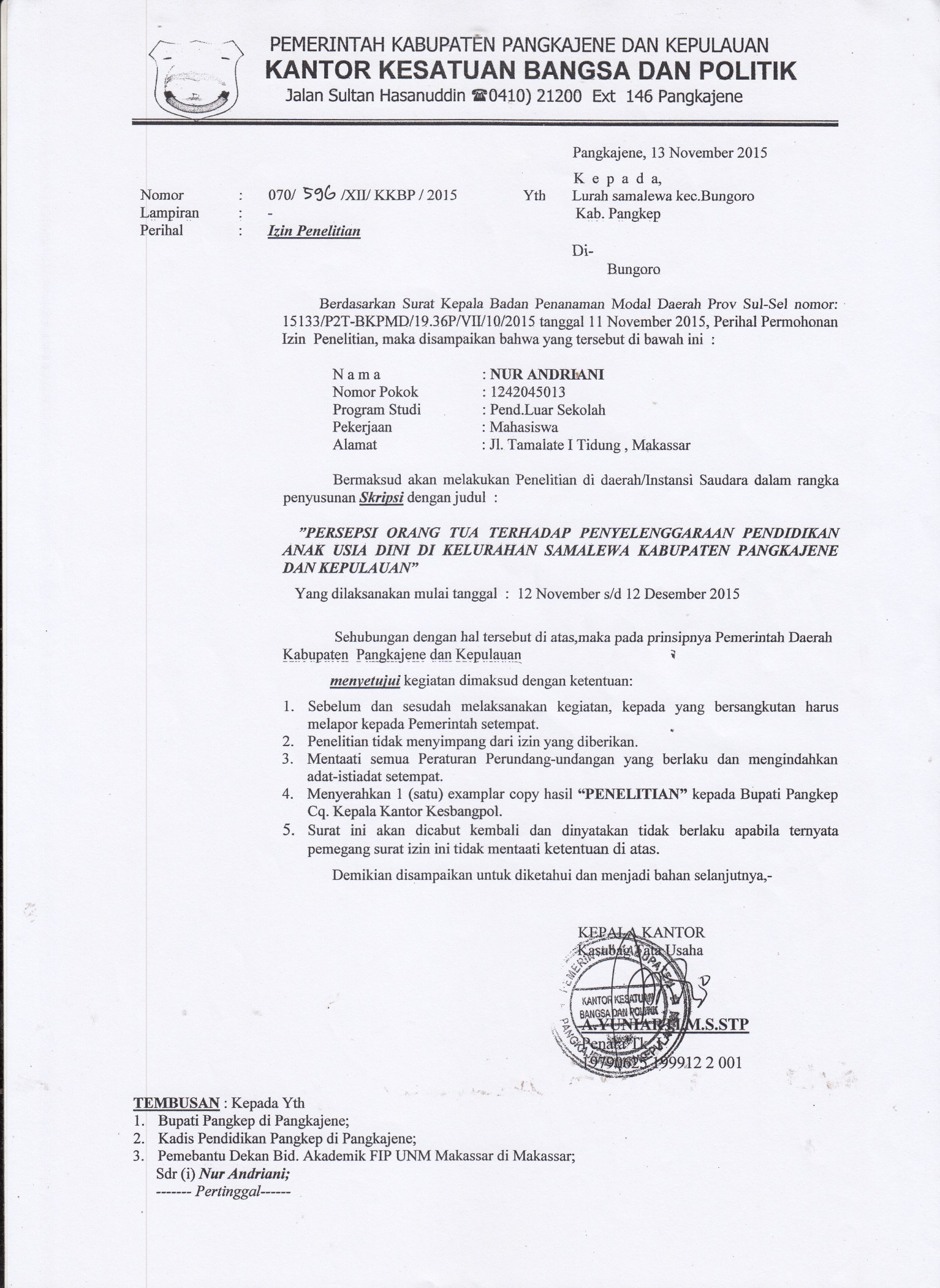 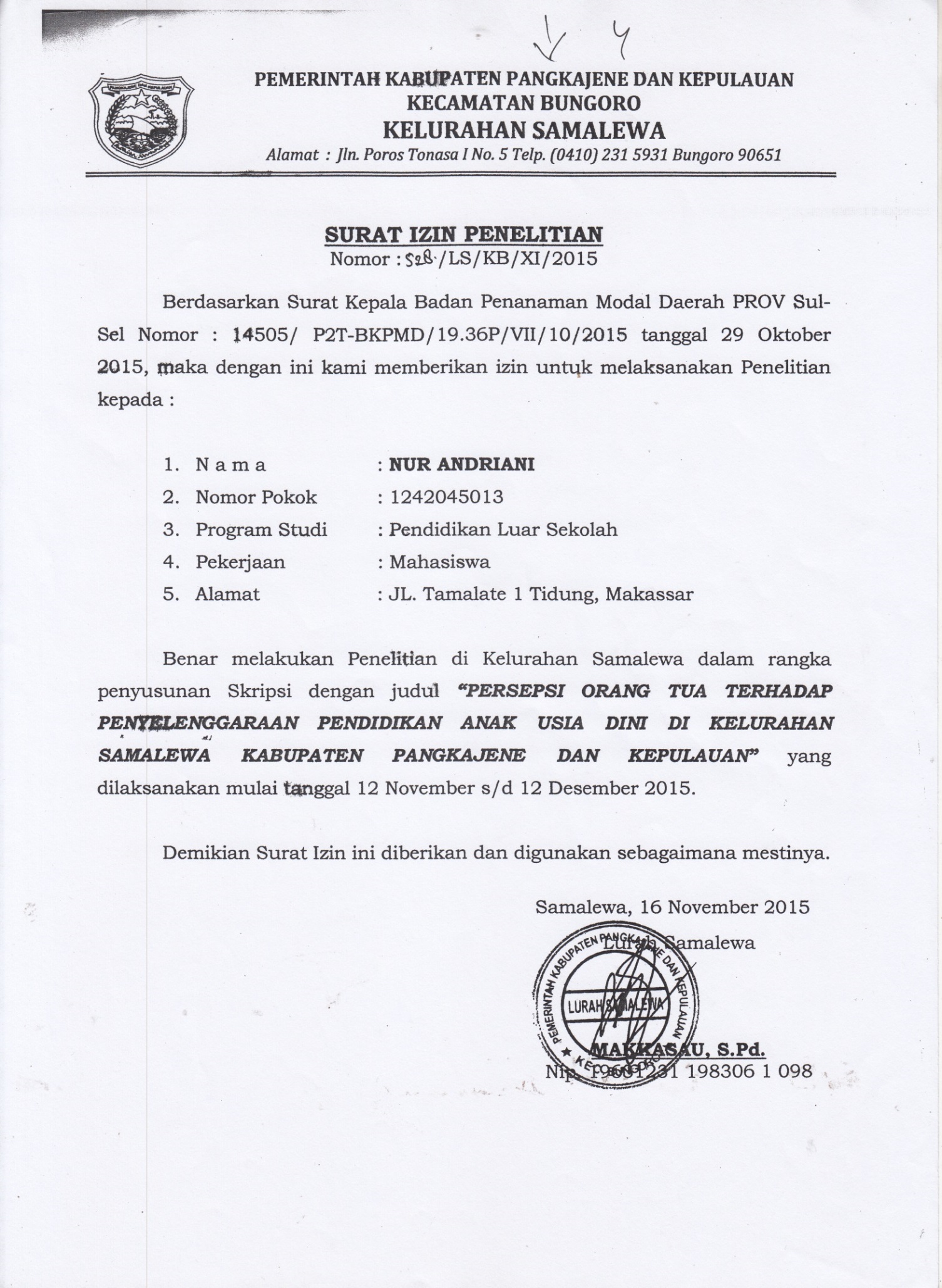 Lampiran 7: Kisi-kisi instrument penelitianLampiran 8: Pedoman angket penelitianANGKET PENELITIAN MENGENAI PERSEPSI TUTORMENGENAI PENYELENGGARAAN PENDIDIKAN ANAK USIA DINIDI KELURAHAN SAMALEWA KECAMATAN BUNGOROKABUPATEN PANGKAJENE KEPULAUANPENGANTARAngket ini dimaksudkan untuk mengetahui persepsi tutor terhadap penyelenggaraan Pendidikan Anak Usia Dini di Kelurahan Samalewa Kabupaten Pangkajene dan Kepulauan. Dengan mengisi angket ini, bapak/ibu telah membantu peneliti menyelesaikan studi penelitian ini.Atas kesedian bapak/ibu mengisi angket ini dengan jujur dan obyektif, saya mengucapkan terima kasih semoga Tuhan Yang Maha Esa membalas budi baik yang bapak/ibu telah berikan.Amin.Hormatsaya,Nur AndrianiPenelitiPETUNJUK PENGISIAN ANGKETIsiltah identitas pribadi bapak/ibu sesuai dengan keadaan sekarang ini. Bacalah beberapa pernyataan di bawah dengan baik dan berilah tanda silang (X) pada salahsatu jawaban yang paling sesuai dengan tanggapan anda.DATA RESPONDENNama	:		Umur	:		Tingkat Pendidikan	:		Hari/Tanggal	:		Tempat/Lokasi	:		Penyusunan Program (Kegiatan) dalam Penyelenggaraan PAUD di Kelurahan Samalewa Kabupaten Pangkajene dan KepulauanTutor  menyusun program tahunan, dan semester  Sangat sesuaiSesuaiRagu-raguTidak sesuaiSangat tidak sesuaiTutor melakukan pengemasan perangkat pembelajaran (Silabus)Sangat sesuaiSesuaiRagu-raguTidak sesuaiSangat tidak sesuaiTutor menyusun pengemasan perangkat RKMSangat sesuaiSesuaiRagu-raguTidak sesuaiSangat tidak sesuaiTutor melakukan pengemasan perangkat pembelajaran RKH/Skenario pembelajaranSangat sesuaiSesuaiRagu-raguTidak sesuaiSangat tidak sesuaiTutor membuat lembar observasi untuk tutorSangat sesuaiSesuaiRagu-raguTidak sesuaiSangat tidak sesuaiTutor membuat lembar observasi untuk anak didikSangat sesuaiSesuaiRagu-raguTidak sesuaiSangat tidak sesuaiTutor membuat lembar kerja/media pembelajaran Sangat sesuaiSesuaiRagu-raguTidak sesuaiSangat tidak sesuaiAnak Didik/Warga Belajar dalam Penyelenggaraan PAUD di Kelurahan Samalewa Kabupaten Pangkajene dan KepulauanUsia anak didik 2-6 tahun Sangat sesuaiSesuaiRagu-raguTidak sesuaiSangat tidak sesuaiProfil Tutor dalam Penyelenggaraan PAUD di Kelurahan Samalewa Kabupaten Pangkajene dan KepulauanKualifikasi Akademik Tutor PAUD memiliki ijazah Sarjana (S1) dalam bidang pendidikan anak usia dini atau kependidikan lain yang relevanSangat sesuaiSesuaiRagu-raguTidak sesuaiSangat tidak sesuaiMelakukan pengabdian (pembelajaran) tanpa membedakan agama yang dianut, suku, adat-istiadat, status sosial, daerah asal, dan jenis kelamin Sangat sesuaiSesuaiRagu-raguTidak sesuaiSangat tidak sesuaiMenampilkan diri sebagai pribadi yang mantap dan stabil serta  pribadi yang dewasa, arif, bijaksana dan berwibawaSangat sesuaiSesuaiRagu-raguTidak sesuaiSangat tidak sesuaiMengembangkan materi, struktur, dan konsep bidang keilmuan yang mendukung serta sejalan dengan kebutuhan dan tahapan perkembangan anak usia dini Sangat sesuaiSesuaiRagu-raguTidak sesuaiSangat tidak sesuaiMemilih materi berbagai kegiatan pengembangan sesuai dengan tingkat perkembangan anak usia dini dan mengorganisasikan kegiatan pengembangan secara kreatif sesuai dengan tingkat perkembangan anak usia diniSangat sesuaiSesuaiRagu-raguTidak sesuaiSangat tidak sesuaiMengidentifikasi kemampuan awal anak usia dini dalam berbagai bidang pengembangan dan mengidentifikasi kesulitan anak usia dani dalam berbagai bidang PengembanganSangat sesuaiSesuaiRagu-raguTidak sesuaiSangat tidak sesuaiMerancang kegiatan pengembangan anak usia dini berdasarkan kurikulum Sangat sesuaiSesuaiRagu-raguTidak sesuaiSangat tidak sesuaiBersikap inklusif, bertindak objektif, serta tidak diskriminatif karena pertimbangan jenis kelamin, agama, ras, suku, kondisi fisik, latar belakang keluarga, dan status sosial ekonomi Sangat sesuaiSesuaiRagu-raguTidak sesuaiSangat tidak sesuaiBerkomunikasi secara efektif, empatik, dan santun dengan sesama pendidik, tenaga kependidikan, orang tua, dan masyarakatSangat sesuaiSesuaiRagu-raguTidak sesuaiSangat tidak sesuaiTenaga Kependidikan/Pengelola dalam Penyelenggaraan PAUD di Kelurahan Samalewa Kabupaten Pangkajene dan KepulauanKualifikasi Akademik pengelola  minimal Sekolah Menengah Atas (SMA) Sangat sesuaiSesuaiRagu-raguTidak sesuaiSangat tidak sesuaiPengelolah telah memiliki sertifikat pelatihan/pendidikan/kursus PAUD dari lembaga yang kompeten dan diakui pemerintah  Sangat sesuaiSesuaiRagu-raguTidak sesuaiSangat tidak sesuaiKelompok Belajar dalam Penyelenggaraan PAUD di Kelurahan Samalewa Kabupaten Pangkajene dan KepulauanJumlah anak didik tiap kelompok belajar minimal 10 orang anak didikSangat sesuaiSesuaiRagu-raguTidak sesuaiSangat tidak sesuaiKelompok belajar telah memiliki izin operasional tentang penyelenggaraan pendidikan anak usia dini nonformal dan informal (PAUDNI) KBSangat sesuaiSesuaiRagu-raguTidak sesuaiSangat tidak sesuaiTempat Belajar dalam Penyelenggaraan PAUD di Kelurahan Samalewa Kabupaten Pangkajene dan KepulauanPengorganisasian pembelajaran meliputi alat bermain dan sumber belajar yang ada dilingkungannyaSangat sesuaiSesuaiRagu-raguTidak sesuaiSangat tidak sesuaiTempat belajar dalam suasana bermain yang  aman, nyaman, bersih dan menarik Sangat sesuaiSesuaiRagu-raguTidak sesuaiSangat tidak sesuaiSarana dan Prasarana dalam Penyelenggaraan PAUD di Kelurahan Samalewa Kabupaten Pangkajene dan KepulauanMemiliki  fasilitas cuci tangan dan kamar mandi/jamban yang mudah dijangkau oleh anak yang memenuhi persyaratan dan mudah bagi guru dalam melakukan pengawasanSangat sesuaiSesuaiRagu-raguTidak sesuaiSangat tidak sesuaimemiliki ruang dan fasilitas untuk melakukan aktivitas anak di luar ruangan yang dapat mengembangkan tingkat pencapain perkembangan anak;Sangat sesuaiSesuaiRagu-raguTidak sesuaiSangat tidak sesuaiMemiliki  jumlah ruang dan luas lahan disesuaikan dengan jumlah anak, luas minimal 3 m2 per- anakSangat sesuaiSesuaiRagu-raguTidak sesuaiSangat tidak sesuaiProgram Pembelajaran dalam Penyelenggaraan PAUD di Kelurahan Samalewa Kabupaten Pangkajene dan KepulauanBerkomunikasi secara efektif, empatik, dan santun dengan sesama pendidik, tenaga kependidikan, orang tua, dan masyarakat pengaturan seluruh komponen untuk mencapai tujuan Sangat sesuaiSesuaiRagu-raguTidak sesuaiSangat tidak sesuaiPemilihan alat bermain dan sumber belajar yang ada di lingkunganSangat sesuaiSesuaiRagu-raguTidak sesuaiSangat tidak sesuaiRagi Belajar dalam Penyelenggaraan PAUD di Kelurahan Samalewa Kabupaten Pangkajene dan KepulauanMenggunakan berbagai jenis ragi belajar dengan suasana belajar yang nyaman yang  dapat memacu motivasi belajar anak didikSangat sesuaiSesuaiRagu-raguTidak sesuaiSangat tidak sesuaiMenggunakan berbagai bentuk ragi belajar dalam meningkatkan motivasi belajar anak didikSangat sesuaiSesuaiRagu-raguTidak sesuaiSangat tidak sesuaiPembiayaan dalam Penyelenggaraan PAUD di Kelurahan Samalewa Kabupaten Pangkajene dan KepulauanJenis pembiayaan biaya investasi, biaya opersional dan biaya personal Sangat sesuaiSesuaiRagu-raguTidak sesuaiSangat tidak sesuaiBiaya operasional dan personal dapat berasal dari pemerintah pusat, pemerintah daerah, yayasan, partisipasi masyarakat, dan atau pihak lain yang tidak mengikat. Sangat sesuaiSesuaiRagu-raguTidak sesuaiSangat tidak sesuaiPemanfaatn pembiayaan digunakan untuk gaji pendidik dan tenaga kependidikan serta tunjangan yang melekat, penyelenggaraan program pembelajaran, pengadaan dan pemeliharaan sarana-prasarana, serta pengembangan SDMSangat sesuaiSesuaiRagu-raguTidak sesuaiSangat tidak sesuaiPengawasan dan pertanggungjawaban keuangan lembaga PAUD disesuaikan dengan peraturan perundang-undangan.Sangat sesuaiSesuaiRagu-raguTidak sesuaiSangat tidak sesuaiPenilaian dalam Penyelenggaraan PAUD di Kelurahan Samalewa Kabupaten Pangkajene dan KepulauanMendokumentasikan  penilaian proses dan hasil belajar anak secara akuntabel dan transparan; dan melaporkan capaian perkembangan anak pada orang tuaSangat sesuaiSesuaiRagu-raguTidak sesuaiSangat tidak sesuaiLampiran 10 : Hasil PenelitianDistribusi Perolehan Skor Angket Penelitian tentang Persepsi Tutor Mengenai Penyelenggaraan PAUD di Kelurahan SamalewaKabupaten Pangkajene dan KepulauanSumber: Hasil Analisis Item Angket Penelitian No. 1-35Lampiran 11: Dokumentasi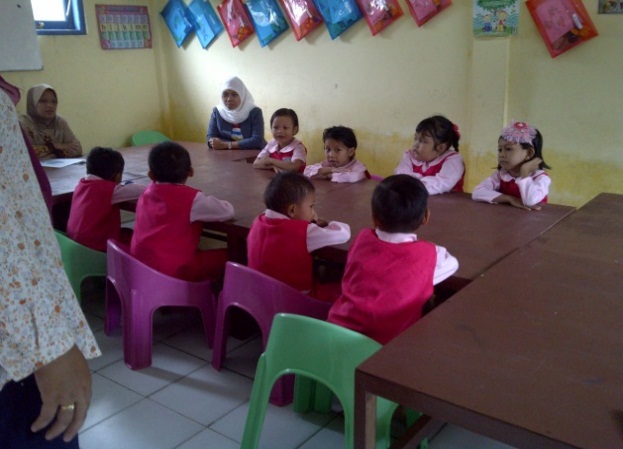 Suasana belajar pada salah satu PAUD di Kelurahan Samalewa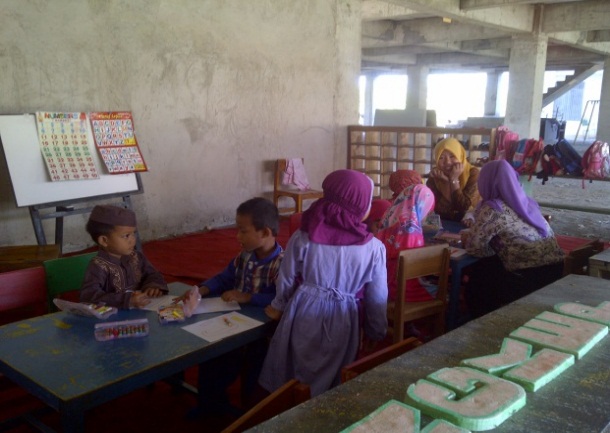 Suasana belajar di ruang terbuka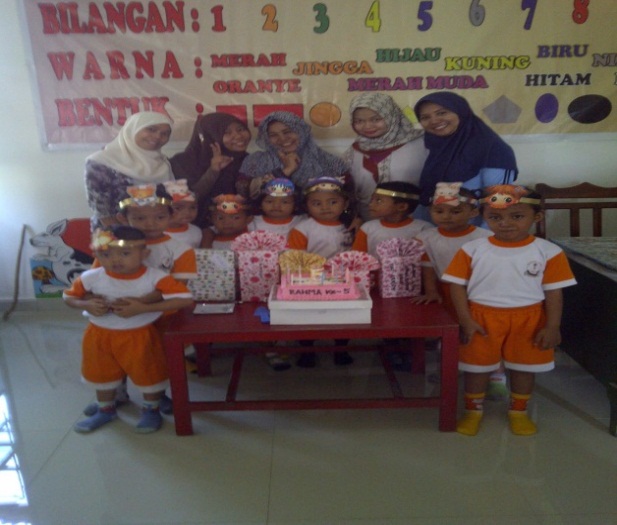 Perayaan Ulang Tahun anak didik sebagai salah satu bentuk ragi belajar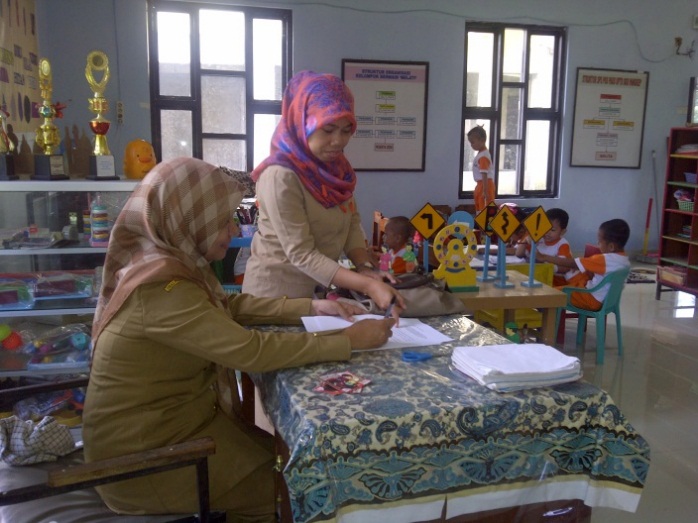 Pengisian Angket oleh salah satu tutor PAUD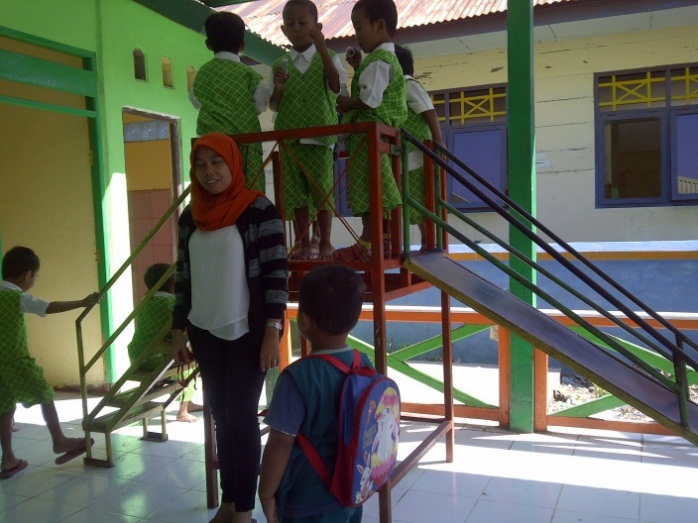 Salah satu Prasarana bermain warga belajar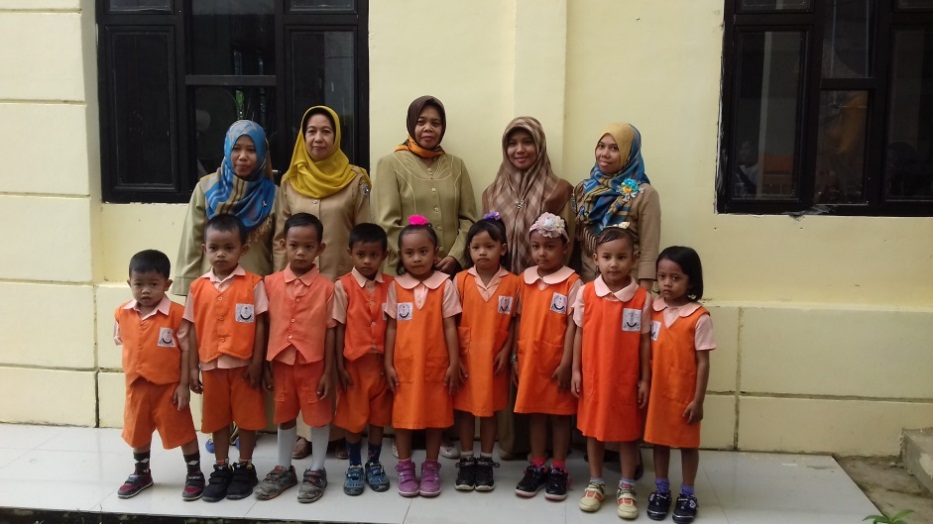 Photo bersama Tutor dan Warga Belajardi salah satu PAUD di Kelurahan Samalewa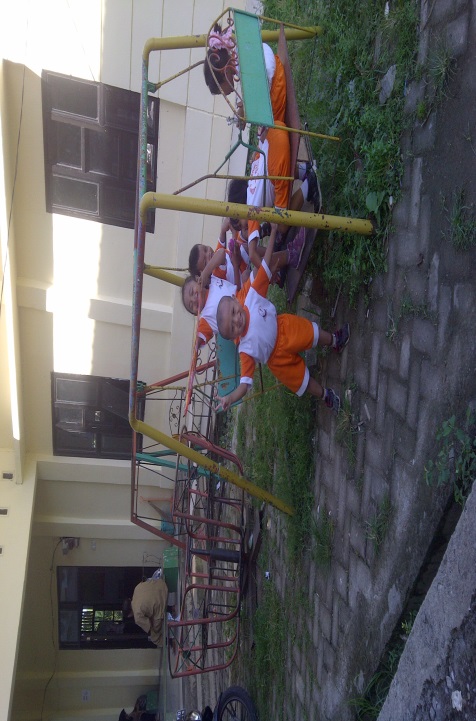 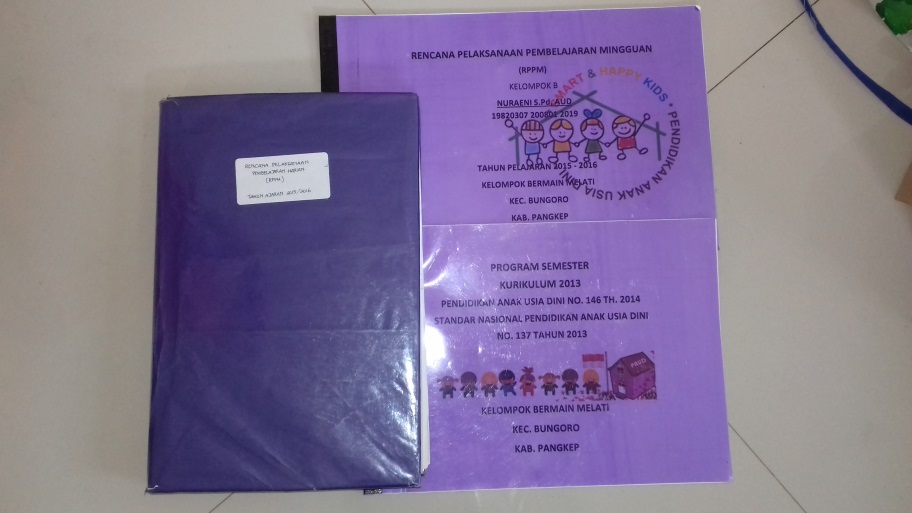 Salah satu bentuk Perangkat Pembelajaran (Silabus)Prasarana Bermain Warga Belajaryang ada di salah satu PAUD di Kelurahan Samalewa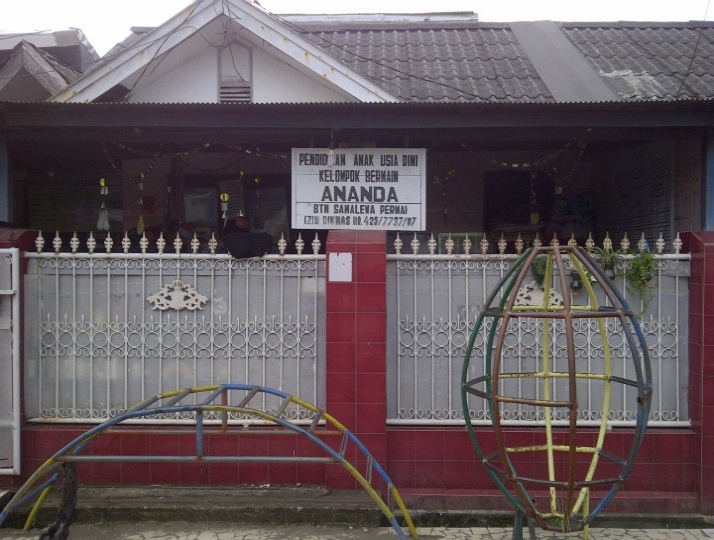 Gambar salah satu PAUD yang adaDi Kelurahan Samalewa Kec. Bungoro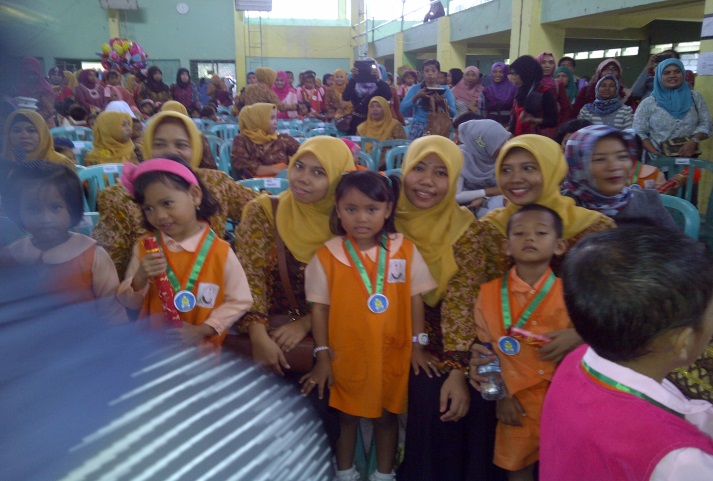 Photo bersama Tutor dan Anak DidikDi salah satu Acara Penamatan PAUD di Kab. Pangkep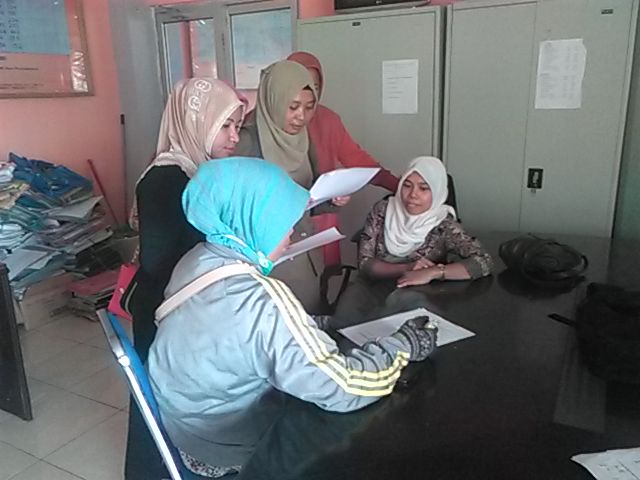 Pengisian lembar angket oleh Tutor PAUD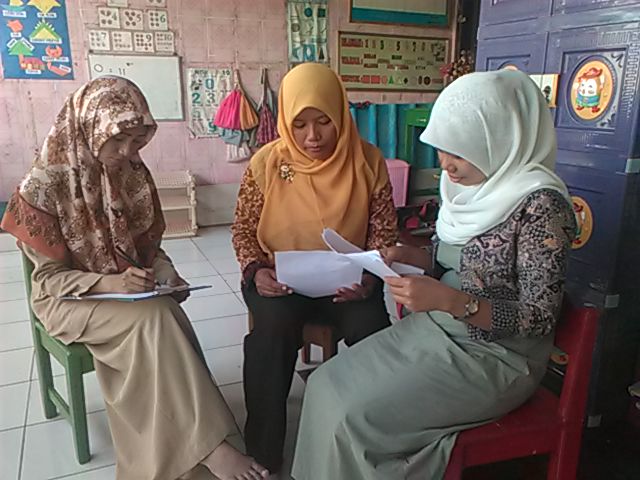 Pengisian lembar angket oleh Tutor PAUD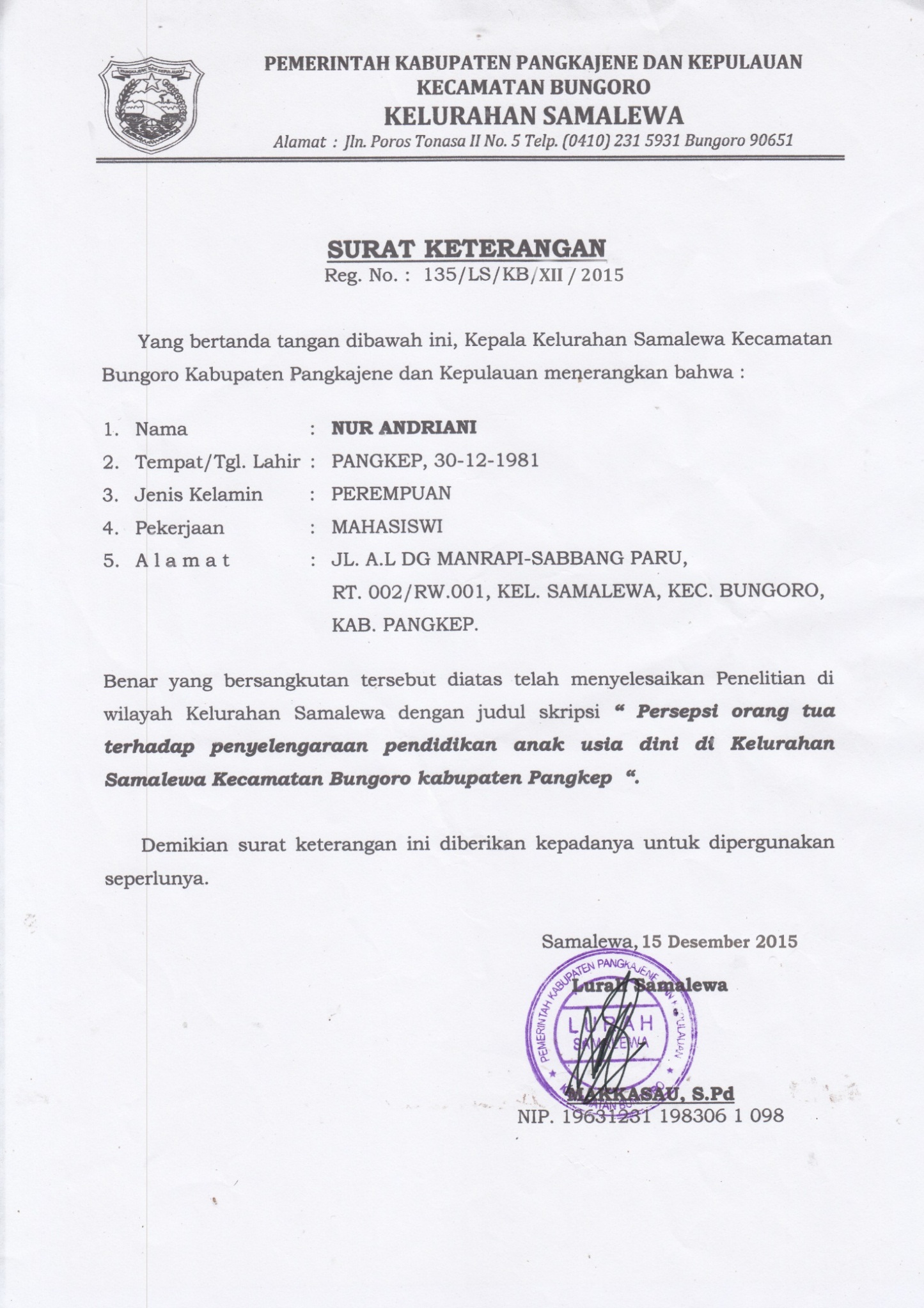 RIWAYAT HIDUPNur Andriani, dilahirkan di Pangkep, tepatnya pada tanggal 30 Desember 1981, merupakan anak ke delapan dari delapan bersaudara dari pasangan Ayahanda (Alm) Ngalong Dg. Sibali dengan Ibunda (Alm) Hj. Kalasuma Dg. Intang.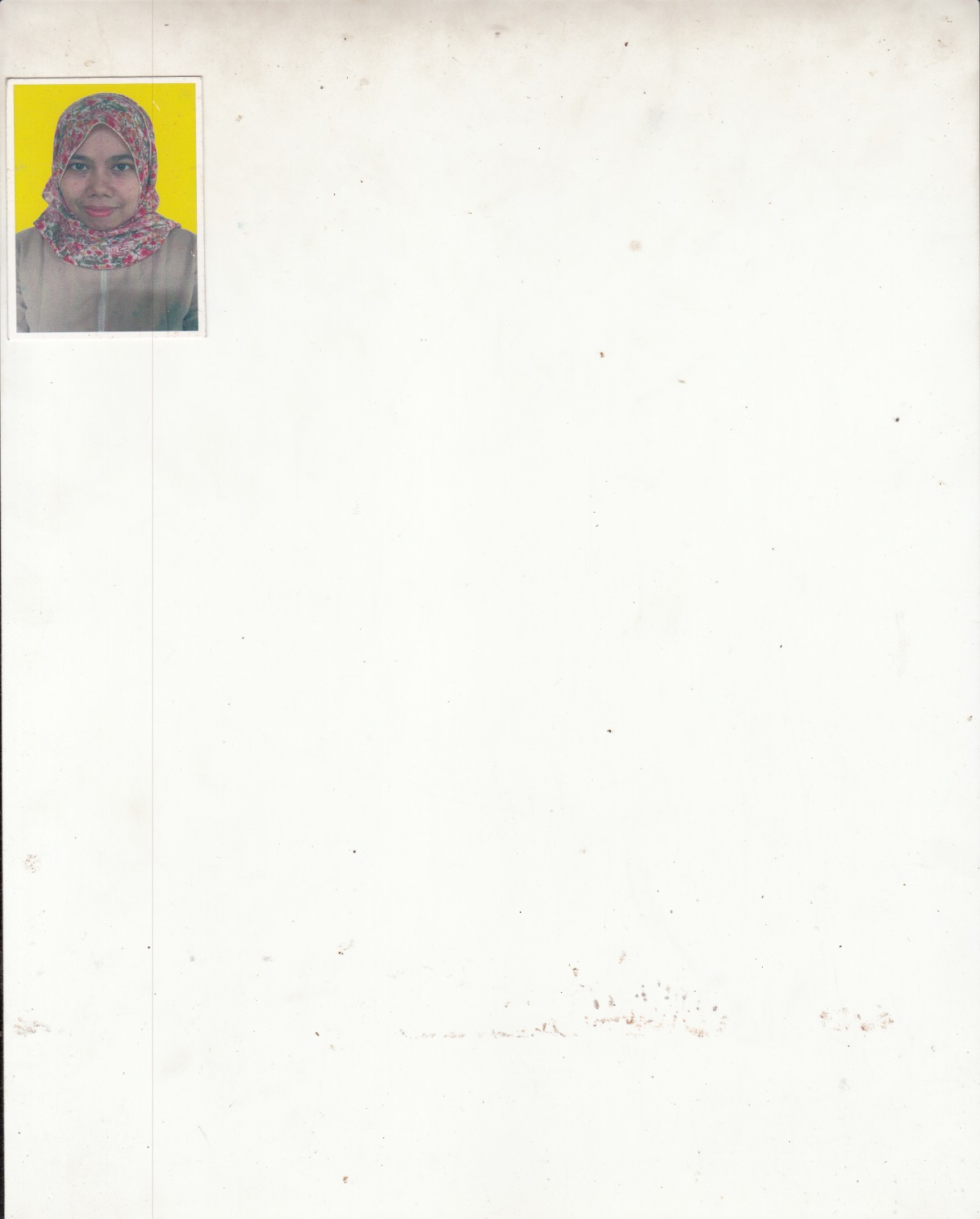 Penulis  menyelesaikan  pendidikan sekolah dasar pada tahun 1995  di SD Negeri 2 Lejang.  Melanjutkan  pendidikan  ke SLTP Negeri 1 Bungoro Pangkep dan tamat pada tahun 1998. Kemudian  melanjutkan ke SMK Negeri 2 Bungoro dan lulus pada tahun 2001. Pada tahun 2012 Penulis terdaftar di Jurusan Pendidikan Luar Sekolah Fakultas Ilmu Pendidikan Universitas Negeri Makassar. VariabelDimensiIndikatorNo. ItemPesepsi Tutor Mengenai Penyelenggaraan PAUDPenyusunan kegiatan Program Tahunan, Semester, Pengemasan Silabus, RKHLembar ObservasiLembar Kerja/Media Pembelajaran 1-45-67Pesepsi Tutor Mengenai Penyelenggaraan PAUDWarga BelajarUmur anak didik8Pesepsi Tutor Mengenai Penyelenggaraan PAUDTutorKualifikasiKompetensi KepribadianKompetensi ProfesionalKompetensi PadagogikKompetensi  Sosial910-1112-1314-1516-17Pesepsi Tutor Mengenai Penyelenggaraan PAUDPengelolaKualifikasiPNF yang pernah diikuti1819Pesepsi Tutor Mengenai Penyelenggaraan PAUDKelompok belajarJumlah Anak didikTerakreditasi2021Pesepsi Tutor Mengenai Penyelenggaraan PAUDTempat belajarSesuai dengan tingkat perkembangan anakKondisi2223Pesepsi Tutor Mengenai Penyelenggaraan PAUDSarana dan prasaranaSarana di dalam ruangan belajarSarana di luar ruangan belajarPrasarana242526Pesepsi Tutor Mengenai Penyelenggaraan PAUDProgram PembelajaranPrinsip-prinsip program pembelajaranPengorganisasi program pembelajaran2728Pesepsi Tutor Mengenai Penyelenggaraan PAUDRagi BelajarJenisBentuk2930Pesepsi Tutor Mengenai Penyelenggaraan PAUDPembiayaanJenis Sumber Pemanfaatan Pengawasan 31323334Pesepsi Tutor Mengenai Penyelenggaraan PAUDHasilPenilaian 35Nomor SoalJawaban RespondenJawaban RespondenJawaban RespondenJawaban RespondenJawaban RespondenSkor PerolehanNomor SoalSSSRGTSSTSSkor Perolehan15196--11926186--12036204--122415105--1305246---1446246---14471596--12982244--13892145--136108184--124114206--118126186--120136195--121143216--117153198--115166186--12017822---1281841574-109191866--132206159--11721921---129229183--126232064--136241893--135259183--126265718--107274719--105284215--11929624---126308184--124314224--120326213--123336204--12234273---147356177--119